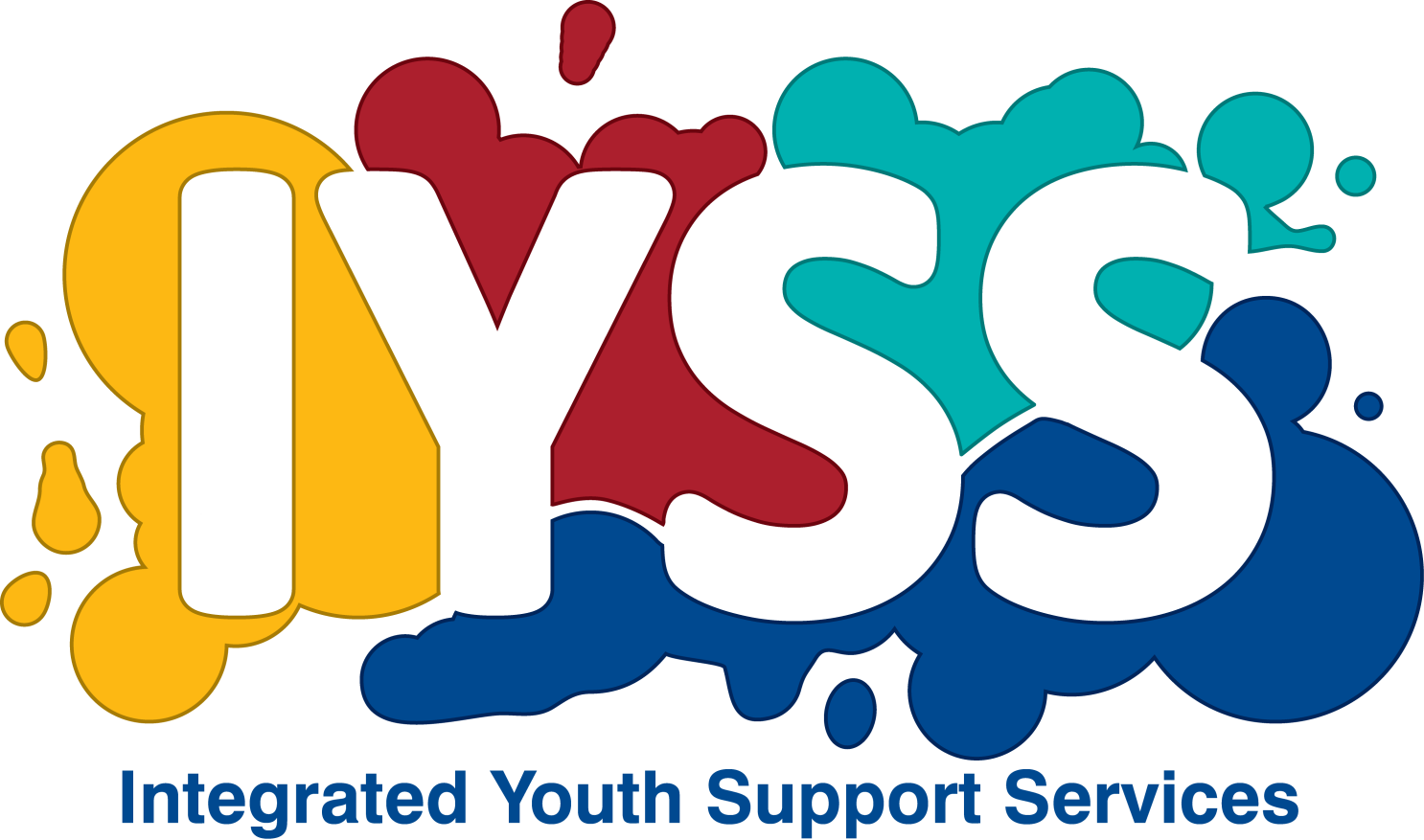 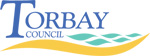 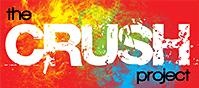 INTEGRATED YOUTH SUPPORT SERVICESTORBAY COUNCILTel: 01803 208400REFERRAL CRITERIA: 14-16 year olds who have witnessed and/or experienceddomestic abuse.Referral typeReferral typeAgency/organisationAgency/organisationName of contactName of contactContact numberContact numberEmailEmailHave you completed a risk assessment?Have you completed a risk assessment?Have you completed a risk assessment?Have you completed a risk assessment?Have you completed a risk assessment?YES / NOYES / NOYES / NOYES / NOYES / NOWhy are you referring the C/YP to the crush programme?Why are you referring the C/YP to the crush programme?Why are you referring the C/YP to the crush programme?Why are you referring the C/YP to the crush programme?Why are you referring the C/YP to the crush programme?Why are you referring the C/YP to the crush programme?Why are you referring the C/YP to the crush programme?Why are you referring the C/YP to the crush programme?Why are you referring the C/YP to the crush programme?Why are you referring the C/YP to the crush programme?Full nameFull namePreferred namePreferred nameDobDobAgeAgeGenderGenderAddressAddressPreferred method of contactPreferred method of contactPreferred method of contactCall landlineCall landlineCall landlineCall mobileCall mobileCall mobileTextTextTextEmailEmailEmailIs it safe toIs it safe toIs it safe toCallCallCallLeave a voicemailLeave a voicemailLeave a voicemailUnsafeUnsafeUnsafeBest time to contactBest time to contactBest time to contactDoes the YP have any medical conditions, disability or mobility problems or problems using stairs or visual/hearing impairment?Does the YP have any medical conditions, disability or mobility problems or problems using stairs or visual/hearing impairment?Does the YP have any medical conditions, disability or mobility problems or problems using stairs or visual/hearing impairment?Does the YP have any medical conditions, disability or mobility problems or problems using stairs or visual/hearing impairment?Does the YP have any medical conditions, disability or mobility problems or problems using stairs or visual/hearing impairment?Does the YP have any medical conditions, disability or mobility problems or problems using stairs or visual/hearing impairment?Does the YP have any medical conditions, disability or mobility problems or problems using stairs or visual/hearing impairment?Does the YP have any medical conditions, disability or mobility problems or problems using stairs or visual/hearing impairment?Does the YP have any medical conditions, disability or mobility problems or problems using stairs or visual/hearing impairment?Does the YP have any medical conditions, disability or mobility problems or problems using stairs or visual/hearing impairment?YES / NOYES / NOYES / NOYES / NOYES / NOYES / NOYES / NOYES / NOYES / NOYES / NODoes the YP require language or literacy support?Does the YP require language or literacy support?Does the YP require language or literacy support?Does the YP require language or literacy support?Does the YP require language or literacy support?Does the YP require language or literacy support?Does the YP require language or literacy support?Does the YP require language or literacy support?Does the YP require language or literacy support?Does the YP require language or literacy support?YES / NOYES / NOYES / NOYES / NOYES / NOYES / NOYES / NOYES / NOYES / NOYES / NOIs the YP from a BM or cultural group?Is the YP from a BM or cultural group?Is the YP from a BM or cultural group?Is the YP from a BM or cultural group?Is the YP from a BM or cultural group?Is the YP from a BM or cultural group?Is the YP from a BM or cultural group?Is the YP from a BM or cultural group?Is the YP from a BM or cultural group?Is the YP from a BM or cultural group?YES / NOYES / NOYES / NOYES / NOYES / NOYES / NOYES / NOYES / NOYES / NOYES / NOIs the YP being supported by another agency, such as social care, probation, mental health, substance worker, YOT? If YES please give brief details.Is the YP being supported by another agency, such as social care, probation, mental health, substance worker, YOT? If YES please give brief details.Is the YP being supported by another agency, such as social care, probation, mental health, substance worker, YOT? If YES please give brief details.Is the YP being supported by another agency, such as social care, probation, mental health, substance worker, YOT? If YES please give brief details.Is the YP being supported by another agency, such as social care, probation, mental health, substance worker, YOT? If YES please give brief details.Is the YP being supported by another agency, such as social care, probation, mental health, substance worker, YOT? If YES please give brief details.Is the YP being supported by another agency, such as social care, probation, mental health, substance worker, YOT? If YES please give brief details.Is the YP being supported by another agency, such as social care, probation, mental health, substance worker, YOT? If YES please give brief details.Is the YP being supported by another agency, such as social care, probation, mental health, substance worker, YOT? If YES please give brief details.Is the YP being supported by another agency, such as social care, probation, mental health, substance worker, YOT? If YES please give brief details.YES / NOYES / NOYES / NOYES / NOYES / NOYES / NOYES / NOYES / NOYES / NOYES / NOIs the YP using substances?Is the YP using substances?Is the YP using substances?Is the YP using substances?Is the YP using substances?Is the YP using substances?Is the YP using substances?Is the YP using substances?Is the YP using substances?Is the YP using substances?YES / NOYES / NOYES / NOYES / NOYES / NOYES / NOYES / NOYES / NOYES / NOYES / NOIs there anything else we should be aware of in order to ensure the YP’s comfort or safety – or the comfort or safety of staff and others?e.g.: is the YP known to be violent or aggressive?Is there anything else we should be aware of in order to ensure the YP’s comfort or safety – or the comfort or safety of staff and others?e.g.: is the YP known to be violent or aggressive?Is there anything else we should be aware of in order to ensure the YP’s comfort or safety – or the comfort or safety of staff and others?e.g.: is the YP known to be violent or aggressive?Is there anything else we should be aware of in order to ensure the YP’s comfort or safety – or the comfort or safety of staff and others?e.g.: is the YP known to be violent or aggressive?Is there anything else we should be aware of in order to ensure the YP’s comfort or safety – or the comfort or safety of staff and others?e.g.: is the YP known to be violent or aggressive?Is there anything else we should be aware of in order to ensure the YP’s comfort or safety – or the comfort or safety of staff and others?e.g.: is the YP known to be violent or aggressive?Is there anything else we should be aware of in order to ensure the YP’s comfort or safety – or the comfort or safety of staff and others?e.g.: is the YP known to be violent or aggressive?Is there anything else we should be aware of in order to ensure the YP’s comfort or safety – or the comfort or safety of staff and others?e.g.: is the YP known to be violent or aggressive?Is there anything else we should be aware of in order to ensure the YP’s comfort or safety – or the comfort or safety of staff and others?e.g.: is the YP known to be violent or aggressive?Is there anything else we should be aware of in order to ensure the YP’s comfort or safety – or the comfort or safety of staff and others?e.g.: is the YP known to be violent or aggressive?YES / NOYES / NOYES / NOYES / NOYES / NOYES / NOYES / NOYES / NOYES / NOYES / NOIs the YP at risk of domestic abuse in their current relationship?Is the YP at risk of domestic abuse in their current relationship?Is the YP at risk of domestic abuse in their current relationship?Is the YP at risk of domestic abuse in their current relationship?Is the YP at risk of domestic abuse in their current relationship?Is the YP at risk of domestic abuse in their current relationship?Is the YP at risk of domestic abuse in their current relationship?Is the YP at risk of domestic abuse in their current relationship?Is the YP at risk of domestic abuse in their current relationship?Is the YP at risk of domestic abuse in their current relationship?YES / NOYES / NOYES / NOYES / NOYES / NOYES / NOYES / NOYES / NOYES / NOYES / NOHas the YP experienced domestic abuse in a past relationship? Has the YP experienced domestic abuse in a past relationship? Has the YP experienced domestic abuse in a past relationship? Has the YP experienced domestic abuse in a past relationship? Has the YP experienced domestic abuse in a past relationship? Has the YP experienced domestic abuse in a past relationship? Has the YP experienced domestic abuse in a past relationship? Has the YP experienced domestic abuse in a past relationship? Has the YP experienced domestic abuse in a past relationship? Has the YP experienced domestic abuse in a past relationship? YES / NOYES / NOYES / NOYES / NOYES / NOYES / NOYES / NOYES / NOYES / NOYES / NOIs or has the YP been exposed to domestic abuse at home?Is or has the YP been exposed to domestic abuse at home?Is or has the YP been exposed to domestic abuse at home?Is or has the YP been exposed to domestic abuse at home?Is or has the YP been exposed to domestic abuse at home?Is or has the YP been exposed to domestic abuse at home?Is or has the YP been exposed to domestic abuse at home?Is or has the YP been exposed to domestic abuse at home?Is or has the YP been exposed to domestic abuse at home?Is or has the YP been exposed to domestic abuse at home?YES / NOYES / NOYES / NOYES / NOYES / NOYES / NOYES / NOYES / NOYES / NOYES / NODoes the YP have a child protection plan in place or involvement with Children’s Services?Does the YP have a child protection plan in place or involvement with Children’s Services?Does the YP have a child protection plan in place or involvement with Children’s Services?Does the YP have a child protection plan in place or involvement with Children’s Services?Does the YP have a child protection plan in place or involvement with Children’s Services?Does the YP have a child protection plan in place or involvement with Children’s Services?Does the YP have a child protection plan in place or involvement with Children’s Services?Does the YP have a child protection plan in place or involvement with Children’s Services?Does the YP have a child protection plan in place or involvement with Children’s Services?Does the YP have a child protection plan in place or involvement with Children’s Services?YES / NOYES / NOYES / NOYES / NOYES / NOYES / NOYES / NOYES / NOYES / NOYES / NOIf YES, please give brief details including social worker’s contact details.If YES, please give brief details including social worker’s contact details.If YES, please give brief details including social worker’s contact details.If YES, please give brief details including social worker’s contact details.If YES, please give brief details including social worker’s contact details.If YES, please give brief details including social worker’s contact details.If YES, please give brief details including social worker’s contact details.If YES, please give brief details including social worker’s contact details.If YES, please give brief details including social worker’s contact details.If YES, please give brief details including social worker’s contact details.YES / NOYES / NOYES / NOYES / NOYES / NOYES / NOYES / NOYES / NOYES / NOYES / NOIs the YP a looked After Child?Is the YP a looked After Child?Is the YP a looked After Child?Is the YP a looked After Child?Is the YP a looked After Child?Is the YP a looked After Child?Is the YP a looked After Child?Is the YP a looked After Child?Is the YP a looked After Child?Is the YP a looked After Child?YES / NOYES / NOYES / NOYES / NOYES / NOYES / NOYES / NOYES / NOYES / NOYES / NOIs the family involved or been involved with MARAC?Is the family involved or been involved with MARAC?Is the family involved or been involved with MARAC?Is the family involved or been involved with MARAC?Is the family involved or been involved with MARAC?Is the family involved or been involved with MARAC?Is the family involved or been involved with MARAC?Is the family involved or been involved with MARAC?Is the family involved or been involved with MARAC?Is the family involved or been involved with MARAC?YES / NOYES / NOYES / NOYES / NOYES / NOYES / NOYES / NOYES / NOYES / NOYES / NOWhat type of abuse is the YP experiencing?  Please tick all that apply.What type of abuse is the YP experiencing?  Please tick all that apply.What type of abuse is the YP experiencing?  Please tick all that apply.What type of abuse is the YP experiencing?  Please tick all that apply.What type of abuse is the YP experiencing?  Please tick all that apply.What type of abuse is the YP experiencing?  Please tick all that apply.What type of abuse is the YP experiencing?  Please tick all that apply.What type of abuse is the YP experiencing?  Please tick all that apply.What type of abuse is the YP experiencing?  Please tick all that apply.What type of abuse is the YP experiencing?  Please tick all that apply.NoneNoneNoneNoneNoneRisk of abuse in current relationshipRisk of abuse in current relationshipExperienced abuse in the pastExperienced abuse in the pastExperienced abuse in the pastExperienced abuse in the pastExperienced abuse in the pastExposed to abuse at homeExposed to abuse at homePhysical abusePhysical abusePhysical abusePhysical abusePhysical abuseEmotional abuseEmotional abuseFinancial abuseFinancial abuseFinancial abuseFinancial abuseFinancial abuseSexual violence or exploitationSexual violence or exploitationShowing perpetrator traits and/or characteristicsShowing perpetrator traits and/or characteristicsShowing perpetrator traits and/or characteristicsShowing perpetrator traits and/or characteristicsShowing perpetrator traits and/or characteristicsFamily involved with a CAFFamily involved with a CAFProtection plan in place with Children’s ServicesProtection plan in place with Children’s ServicesProtection plan in place with Children’s ServicesProtection plan in place with Children’s ServicesProtection plan in place with Children’s ServicesFamily involved with MARACFamily involved with MARACInvolved with prostitutionInvolved with prostitutionInvolved with prostitutionInvolved with prostitutionInvolved with prostitutionRisk of forced marriageRisk of forced marriageStalking or harassmentStalking or harassmentStalking or harassmentStalking or harassmentStalking or harassmentRisk of Honour based violenceRisk of Honour based violenceAt risk of being traffickedAt risk of being traffickedWho is the YP experiencing abuse from and what is their relationship?Who is the YP experiencing abuse from and what is their relationship?Who is the YP experiencing abuse from and what is their relationship?Who is the YP experiencing abuse from and what is their relationship?Who is the YP experiencing abuse from and what is their relationship?Who is the YP experiencing abuse from and what is their relationship?Who is the YP experiencing abuse from and what is their relationship?Who is the YP experiencing abuse from and what is their relationship?Who is the YP experiencing abuse from and what is their relationship?Who is the YP experiencing abuse from and what is their relationship?Brief background history of abuse. Including how longs the abuse has been happening, the severity and frequency of the abuse.Brief background history of abuse. Including how longs the abuse has been happening, the severity and frequency of the abuse.Brief background history of abuse. Including how longs the abuse has been happening, the severity and frequency of the abuse.Brief background history of abuse. Including how longs the abuse has been happening, the severity and frequency of the abuse.Brief background history of abuse. Including how longs the abuse has been happening, the severity and frequency of the abuse.Brief background history of abuse. Including how longs the abuse has been happening, the severity and frequency of the abuse.Brief background history of abuse. Including how longs the abuse has been happening, the severity and frequency of the abuse.Brief background history of abuse. Including how longs the abuse has been happening, the severity and frequency of the abuse.Brief background history of abuse. Including how longs the abuse has been happening, the severity and frequency of the abuse.Brief background history of abuse. Including how longs the abuse has been happening, the severity and frequency of the abuse.If the YP is under 16, has parental consent been given or has someone with parental responsibility given consent for the YP to attend a CRUSH programme?If the YP is under 16, has parental consent been given or has someone with parental responsibility given consent for the YP to attend a CRUSH programme?If the YP is under 16, has parental consent been given or has someone with parental responsibility given consent for the YP to attend a CRUSH programme?If the YP is under 16, has parental consent been given or has someone with parental responsibility given consent for the YP to attend a CRUSH programme?If the YP is under 16, has parental consent been given or has someone with parental responsibility given consent for the YP to attend a CRUSH programme?If the YP is under 16, has parental consent been given or has someone with parental responsibility given consent for the YP to attend a CRUSH programme?If the YP is under 16, has parental consent been given or has someone with parental responsibility given consent for the YP to attend a CRUSH programme?If the YP is under 16, has parental consent been given or has someone with parental responsibility given consent for the YP to attend a CRUSH programme?If the YP is under 16, has parental consent been given or has someone with parental responsibility given consent for the YP to attend a CRUSH programme?If the YP is under 16, has parental consent been given or has someone with parental responsibility given consent for the YP to attend a CRUSH programme?YES / NOYES / NOYES / NOYES / NOYES / NOYES / NOYES / NOYES / NOYES / NOYES / NOWhat procedure should we take in an emergency?What procedure should we take in an emergency?What procedure should we take in an emergency?What procedure should we take in an emergency?What procedure should we take in an emergency?What procedure should we take in an emergency?What procedure should we take in an emergency?What procedure should we take in an emergency?What procedure should we take in an emergency?What procedure should we take in an emergency?NameNameAddressAddressPhone numberPhone numberRelationshipRelationshipCan the YP safely attend a session and keep the service and venue confidential from any abusive party?Can the YP safely attend a session and keep the service and venue confidential from any abusive party?Can the YP safely attend a session and keep the service and venue confidential from any abusive party?Can the YP safely attend a session and keep the service and venue confidential from any abusive party?Can the YP safely attend a session and keep the service and venue confidential from any abusive party?Can the YP safely attend a session and keep the service and venue confidential from any abusive party?Can the YP safely attend a session and keep the service and venue confidential from any abusive party?Can the YP safely attend a session and keep the service and venue confidential from any abusive party?Can the YP safely attend a session and keep the service and venue confidential from any abusive party?Can the YP safely attend a session and keep the service and venue confidential from any abusive party?PLEASE NOTE:  All referrals will be looked at on an individual basis to consider risk and vulnerability.  Not all referrals will be accepted as a result.PLEASE NOTE:  All referrals will be looked at on an individual basis to consider risk and vulnerability.  Not all referrals will be accepted as a result.PLEASE NOTE:  All referrals will be looked at on an individual basis to consider risk and vulnerability.  Not all referrals will be accepted as a result.PLEASE NOTE:  All referrals will be looked at on an individual basis to consider risk and vulnerability.  Not all referrals will be accepted as a result.PLEASE NOTE:  All referrals will be looked at on an individual basis to consider risk and vulnerability.  Not all referrals will be accepted as a result.PLEASE NOTE:  All referrals will be looked at on an individual basis to consider risk and vulnerability.  Not all referrals will be accepted as a result.PLEASE NOTE:  All referrals will be looked at on an individual basis to consider risk and vulnerability.  Not all referrals will be accepted as a result.PLEASE NOTE:  All referrals will be looked at on an individual basis to consider risk and vulnerability.  Not all referrals will be accepted as a result.PLEASE NOTE:  All referrals will be looked at on an individual basis to consider risk and vulnerability.  Not all referrals will be accepted as a result.PLEASE NOTE:  All referrals will be looked at on an individual basis to consider risk and vulnerability.  Not all referrals will be accepted as a result.